Частное учреждение образовательная орrанизация высшего образования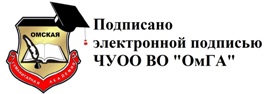 «Омская гуманитарная академия» (ЧУОО ВО «ОмГА»)Одобрено: на заседанииСтуденческого совета ЧУОО ВО «ОмГА»протокол № 1от 28 августа 2017 г.Одобрено: Решением Ученого советаЧУОО ВО «ОмГА»протокол № 1 от 28.08.2017 г.Утверждаю:Председатель ученого советаА.Э. ЕремеевПриказ № 37 от 28.08.2017 г.ПОРЯДОКразработки и утверждения образовательных программ высшего образования - программ бакалавриата, программ магистратуры, программ подготовки научно-педагогических кадров в аспирантуре в Частном учреждении образовательной организации высшего образования «Омская гуманитарная академия»Омск 2017Порядок разработки и утверждения. образовательных программ высшего Образования - программ бакалавриата, программ магистратуры, программ подготовки -научно-педагоrических кадров 11 аспирантуре в Частном учреждении образовательной организации высшего образоваНЩ! «Омская гуманитарная академияНастоящий Порядок разработки и утверждения образовательных программ1вtсшего образования - программ бакалавриата, программ маги:стратуры, программ п дготовки научно-педагогических кадров в аспирантуре в Частном учреждении о  разовательной   организации   высшего   образования   «Омская   rуман.итарная а адемия» разработан:а) в соответствии со следующими правовыми документами:- Федеральным законом Российс.кой Федерации от 29.12.2012 № 273-ФЗ «Об о разовании в Российской Федерации»;j      - Федеральными государственными образователъными стандартами высшего0'5разования по реализуемым Академией основным профессиональным орразовательным программам высшего образования (прогр'}ММЫ бакалавриата, программы магистратуры, программы подготовки научно-педагогических кадров ваi ll и.рантуре);- Положением о практике обучающихся, осваивающих основныепrофессиональные образовательные программы высшего образования, утвержденным    приказом     Минобрнауки     России    от    27.11.2015    №    1383 ( арегистрирован Минюстом России 18.12.2015, регистрационный № 40168);\ - Порядком организации и осуществления образовательной деятельности поOfразователыц,Iм программам высшего образования - программам бакалавриата,программам специалитета, црограммам магистратуры, утвержденным приказом нобрнауки России от 05.04.2017 № 301 (зарегистрирован 'Минюстом России lr.07.2014, регис трационный № 47415);- Порядком организации и осуществления  образовательной деятельности поорразовательным программам высшего образования - программам подготовки нrучно-педагогических кадров в аспирантуре (адъюнктуре), утвержденным приказом Минобрнауки России от 19.11.2013 № 1259 (зарегистрирован МинюстомРоссии 28.01.2014, регистрационный№ 31137);1	.1	Порядком проведения государственной итоговой аттестации. 110разовательным программам высшего образования - программам бакалавриата, программам специалитета и программам магистратуры, утвержденным приказом Минобрнауки России от 29.06.2015 № 636 (зарегистрирован Минюстом России 2f.07.2015, регистрационный№, з813 2);1	-	Порядком проведения государотвеннои итоговои аттестации поорразовательным  программам  высшего  образования -	программам подготовки Нf1учно-педагогических	кадров	в	аспирантуре		(адъюнктуре),		программа дина	туры,  программам	ассистентуры-стажировки,	утвержденным	приказом инобряауки России от 18.03.2016 № 227 (зарегистрирован Минюстом России.04.2016, регистрационн:ый№ 41754);1	6) в соответствии с Уставом Частноrо уtiреждения- qбразовательная организация высшего образования «Омская гуманитарная академия» (Устав ЧJастного учреждения образовательной организации высшего образования «Омская гуманитарная   академия»   (новая   редакция)   утвержден   решением  учредителя«1        кадемия   rуманигарных    наук   и   об азования»,    протокол;   общего  собранияПорядок разрабощи и утверждения образовательных программ высшего образования - программ бакалавриата, программ магистратуры, программ подготовки научно-педагогических. кадров в аспирантуре в Час, ном учреждении образовательной организации высшего образования «ОмсJ<ая rума)lитарная академию>у  редителей	№4	от	27.06.2015	и  зарегистрирован   Межрайонной	инспекциейФедеральной налоговой службы № 12 по Омской области 20.08.2015 за гJсударственным     регистрационным       номером       2155543389340,       основной г сударственный  регистрационный  номер   1025500609111)   и   локальными н рмативными актами образовательнойорганизации.Настоящий документ  является  локальным  нормативным  актом Частного у реждения.	образовательная	организация	высщего		образования		«Омская гfанитарная		академия»	(далее	-	образовательная	организация,	Академия), РfГламентир ующим	ПОРЯДОК			РАЗРАБОТКИ		И	УТВЕРЖДЕНИЯ ОfлРАЗОВАТЕЛЬНЫХ ПРОГРАММ ВЫСШЕГО ОБРАЗОВАНИЯ - ПРОГРАММ Б	АЛАВРИАТА, ПРОГРАММ МАГИСТРАТУРЫ, ПРОГРАММ ПОДГОТОВКИ УЧНО-ПЕДАГОГИЧЕСКИХ  КАДРОВ  В	АСIШРАНТУРЕ образовательной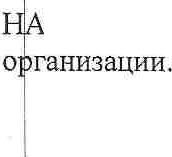 Общие пQложения1.1. Образовательная программа представляет собой комплекс основных рактеристик обра;ювания (объем, содержание, планируемые результаты), ганизационно-педагогических условий, форм аттестации, который предстаюrен в де следующих компонентов: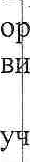 учебных планов (в том числе, инд_ивидуальных учебных планов -ебных планов,  обеспечивающих  освоени  соответствующей  образовательной п ограммы на основе индивидуализации ее содержания с учетом особенностей и о разовательны потребностей ков:кретного обучающегося) по всем формамучения;календарных учебных графиков по всем формам обучения;рабочих программ дисциплиn (модулей);программ практик;оценочных средств;методических материалов; иных компонентов, · включенных в состав о разовательной программы по решению образовательной организации.Образовательная программа разрабатывается в форме комплекта документов, к торый обновляется с  учетом  развития  науки, культуры,  экономики,  техники, т хнологий и социальной сферы.Каждый компонент  образовательной программы  разрабатывается в форме е иного документа или комплекта документов.!	1.2. Академия обеспеч ивает осуществление образовательной деятельности всфответствии с установленной образовательной программой:плаmrруемыми	результатами	освоения образовательной про-граммы -, к  мnетенциями	выпускников, установленными образовательным стандартом, ик _мп	етенциями	выпускников,  установленные  Академией  (в  случае  установления т  ких. компетенций);планируемыми результатами обучения по каждой дисциплине (модулю) и практике,	обеспечивающими   достижение	планйруемых	результатов	освоения, о .разовательной программы.3Порядок разработки и утверждения образовательных программ высшего образования-- программ бакалавриата, программ магистратуры, программ подготовки научно-педагогическихкадров в аспирантуре в Частном учреждении образовательной организации высшего образования ((Омская гуманитарная академия»В образоватедьную программу включаются оригиналы всех учебных планов по всем формам обучения.В учебном плане указывается перечень дисциплин (модулей), практик,аттестационных испытаний итоговой (государственной итоговой) атrестации обучающихся, других видов учебной деятельности (далее - виды учебной деятельности) с указанием их объема в зачетных единицах последовательности и распределения по периодам обучения. В учебном плане выделяется объем работы обучающихся во взаимодействии с преподавателем (далее - контактная работа обучающихся с преподавателем) (по видам учебных занятий) и самостоятельной работы обучающихся в академических или астрономических часах. Для каждой дисциплины (модуля) и практики указывается форма промежуточной аттестации обучающихся.В календарном учебном графике указываются периоды осуществления видов учебной деятельности и периоды каникул.Рабочая программа дисццплины (модуля) включает в себя:наименование дисциплины (модуТТя);перечень планируемых результатов обучения по дисциплине (модулю), соотнесенных с планируемыми результатами освоения образовательной программы;указание места дисциплины (модуля) в структуре образовательнойпрограммы;объем ).J;исциплины (модуля) в зачетных единицах с указанием количества академических: или астрономических часов, выделенных. на контактную работу обучающихся с преподавателем (по видам учебных занятий) и на самостоятельную работу обучающихся;содержание дисциплины (модуля), структурированное по темам (разделам) с указанием отведенного на них количества академических или астрономических часов и видов учебных занятий;перечень учебно-методического обеспечения для самостоятельной работыобучающихся по дисциплине (модулю);фонд оценочных средств для проведения промежуточной аттестации обучающихся по дисциплине (модулю);перечень основной и дополнительной учебной литературы, необходимойдля освоения дисциплины (модуля);-перечень ресурсов информационно-телекоммуникационной сети«Интернет» (далее - сеть «Интернет»), необходимых дщ1 освоения- дисциплины (модуля);методические указания для обучающихся по освоению дисциплины (модуля);перечеl!ь информационных технологий, исподъзуемых при осуществлении образовательного процесса по дисциплине (модулю), включая перечень программного обеспечения и информационных справочных систем (при необходимости);4Поряд_ок разработки и утверждения образовательных программ высшего образования.- программ бакалавр]!lата, проrрам1;1 магистратуры, программ подготовки научно-педагогических кадров в аспирантуре в Частном учреждении образовательной организации высшего образования (<Омская гуманитарная академия»описание материалъно-технической базы, необходимой для осуществления образовательного процесса по дисциплине (модулю).Организация может включить в состав рабочей программы дисциплины(модуля) также иные сведения и(или) материалы.Программа практики включает в себя:указание вида практики (видами практики обучающихся являются: учебная практика и производственная практика, в том числе преддипломная практика. Если стандартом предусмотрена защита выпускной квалификационной работы, то в оосtаве производственной практики обязательно проводится преддипломная практика.), способа и формы (форм) ее проведения;перечень планируемых результатов обучения при прохождении практики, соотнесенных с планируемыми результатами освоения образовательной программы;указание места практики в структуре образова,тельнойпрограммы;указание объема практики -в зачетных единицах и ее продолжительности в неделях либо в академических или астрономических часах;содержание практикц;указание форм отчетности по практике;фонд оценочных средств для проведения промежуточной аттестации обучающихся по практике;перечень учебной литературы и ресурсов сети «Интернет», необходимых для проведения gрактики;перечень информационных технологий, используемых при проведении практики, включая перечень программного обеспечения и информационных справочных систем (при необходимости);описание материально-технической базы, необходимой для проведения практики.Организация может включить в состав программы практики также иные сведения и (или) материалы.Оценочные средства представляются в виде фонда оценочных средств для промежуточной атгестации обучающихся и для итоговой (государственной итоговой) аттестации.Фонд оценочных средств для проведения промежуточной аттестации обучающихся по дисциплине (модулю) или практике, входящий в состав соответственно рабочей программы дисциплины (модуля) или программы практики, включает в себя:перечень компетенций с указанием этапов их формирования в процессе освоения образовательной программы;описание показателей и критериев оценивания :компетенций на различных этапах их формирования, описание шкал оценивания;типовые контрольные задания или иные материалы, необходимые для оценки знаний, умений, навыков и (или) опыта деятельности, характеризующих5Порщщ1< разработк1-1 и утверждения образователt,ных прQграмм вь сше,·о образован11я - программ бакалавриата,rтро1рамм магистрагуры. про1· р амм подготовки научно-педа1·оrи   ческю,к,щров в аспирантуре в Частном учрежлении образовательнойорганизации высшего обризоnания «Омская гуманитарная ака,1.емия»этапы формирования компетенций в процессе освоения образовательной программы;методические материалы.Для каждого результата обучения по дисциплине (модулю) или практике организация определяет показатели и критерии оценивания сформированности компетенций на различных этапах их формирования, шкалы и процедуры оценивания.1.1О. Фонд оценочных средств для итоговой (государствеюJОй итоговой) аттестации включает в себя:перечень компетенций, которыми должны овладеть обучающиеся врезультате освоения образовательной программы;описание показателей и критериев оценивания компетенuий, а также шr<ал оценивания;типовые контрольные задания и.1и иные материалы, нео бходимые дляоценки результатов освоения образовательной программы;методические	материалы,	определяющие	процедуры	оuенивания результатов освоения образовательной программы.Состав методических и иных материалов, включаемых в образовательную программу, определяется кафедрой. По ее решению в этот компонент образовательной программы могут быть включены: матрица формирования. компетенций, методические материалы по проведению активных форм учебных занят ий, частные методики прове дения различных видов учебн ых заня тий и другие материалы.Разработка образовательной программы осуществляется научно­ педагогическими работниками кафедры с участием преподавателей других кафедр, ведущих учебные занятия по данному направлению подготовки. Ответственность за качество образовательной программы несет заведующий соответствующей выпускающей кафедры.В случаях реализации на факультете образовательных программ различной направленности (профилей), образовательная проrраю,rа разрабатывается по каждой направленности (профилю) подготовки.Для обеспечения гарантии качества подготовки обряжающихся по реализуемым Академией основным профессиональным образовательным программам высшего образования (программы бакалавриата, программы магистратуры, программы подготовки научно-педагогических кадров в аспирантуре), разработаm-rые обра.-зовательные nр01-раммы (на предстоящий учебный год) рецензир уются как научно-педагогическими работнихами соответствующей кафедры иной образовательной организации, так и представителями работодателей.Разработанная образовательная программа (на  предстоя щий  учебный год) обсуждается на заседании соответствующей кафедры, затем У :т. ё ного совета6Порядок разработки и уrверждения образовательных программ высшего образования - программ бакалавриата, программ магистратуры, программ подготовки научно-педаrоrическnх кадров в аспирантуре в Частном учреждении образовательнойорганизации высшего образования «Омская гуманитарная академия»Академии, на котором принимается решение о её одобрении (неодобрении) и рекомендации (не рекомендации) для ведения образовательной деятельности (март текущего учебного года).Образовательная организация ежегодно (на предстоящий учебный год) обновляет основные профессиональные образовательные программы высшего образования по реализуемым направлениям подготовки с учетом развития науки, техники, культуры, экономики, технологий и социальной сферы.Персональнь1й состав адмИllli.стративного персонала, которому делегировано право утверждения конкретных компонентов разработанных научно­ педагогическими работниками кафедр Академии образовательных программ на следующий учебный год определяется отдельным соответствующим распорядительным актом ректора образовательнойорrанизации.После утверждения образовательной программы (части образовательной программы) документы размещаются на официальном сайте Академии в сети «Интернет» и в электронной информационно-образовательной среде Академии.В период реализации основных профессиональнъDС образовательных программ высшего обра;зования (программ бакалавриата, программ магистратуры, программ подготовки научно-педагогических кадров в аспирантуре) в соответствии с требованиями законодателI::.ства Российской Федерации в сфере образования, Уставом Академии, локальными нормативными актами образовательной'" организации при согласовании со всеми участниками образовательного процесса Академия имеет право внести изменения и дополнения в разработанные ранее образовательные програ,ммы (части образовательных программ). Технология разработки соответствующих изменений и дополнений в разработанные ранее образовательные программы (части образовательных программ.), утверждения и размещения их на официальном сайте Академии в сети«Интернет» и в электронной информационно-образовательной среде Академии в этом случае не меняется.* Примечания:а) Для обучающихся п_о индивидуально у учебnому плану, в том числе при ускоренном обучении:При разработке образовательной программы высшего образ.01:шния в соответствии с требованиями•щстей 3-5 статьи 13, статьи 30, пункта  3  части  1  статьи  34  Федерального  закона  Российской Федераци.и от 29.12.2012 № 273-ФЗ «Об образовании в Российской Фt::дерацци»; пунктов 16, 38 Порядком организации и осуществления образовательной деятельности по образовательным программам высшего образования - nрограммам бакалавриата, программам специалитета, программам магистратуры, уrвержденнътм  приказом  Минобрнауки  России  от  05.04.2017 № 301  (зарегистрирован  Минюстом России14.07 .2014, регистрационный № 47415), объем дисциплины в зачетных единицах с указанием количества академических или астрономических часов, выделенных на онтаь.,ную  работу  обучающихся  с преподавателем (rю видам учебных  занятий)  и на самостоятельную  работу обучающихся;  объем  практики в зачетных единицах и её продолжительность в неделях либо в академических ищ1 астрономических часЩ{ устанавливается образовательной организацией в соответствии с утвержденным индивидуальным ус1ебным планом при освоении образовательной программы обучающимся, который имеет ср днее профессиональное или высшее образование, и (или) обучается по образовательной программе высшего образования, и (или) Иl'Уtеет способности и (или) уровень развития, пQзволяющие освоить образовательную llporpaммy   в.   более   короткий   срок  тто  сравнению   со   сроком   ттолуче-ния   высшего   образования по7Порядок разработки и утверждения,образовательных программ высшего образования - программ бакалавриата, про.грамм магистраrуры, программ подготовки научно-педагогическихкадров в асnиранrуре в Частном учреждеRИИ образовательной организации высшего образования «Омская гуманитарная академия»образовательной программе, установленным Академией в соответствии с ФГОС ВО (ускоренное  обучение такого обучающеюся по индив11дуальному учеб1:юму плану в порядке, установленном соответствующим локалыtым нормативным актом образовательной•о рганизации).б) Для обучающихся с ограниче;нными возможностями здоровья. и ю валидамп:При разработке адаптированной образовательной программы высшего образования, а для щrвалидов - индивидуальной программы реабилитации инвалида в соответствии  с требованиями статьи 79 Федерального закона Российской Федерации от 29.12.2012 № 273-ФЗ «Об образовании в Российской Федерации»; раздела III Порядка организ щ!'fИ и осуществления образовательной деятельности по образовательным программам высшего образования - проr раммам бакалавриата, программам специалитета, программам магистратуры, уrвержденным приказом Минобрнауки России от 05.04.2017 №301  (зарегистри рован   Минюстом   России  14.07.2014,  регистрационный  №  47415),  федеральными  илокальными норматиiз.ными актами, Уставом Академии образо1щтельная организация устанавливает конкретное содержани.е рабочих программ дисциплин/программ практик и условия организации и проведения конкретнь1х видов учебных занятий/конкретных видов практик, составляИ)щих контактную работу обучающихся с преn<:щавателем и самостьятельную работу обучающихся с ограниченными возможностями здоровья (при вал-и•ши факта зачисления таrспх обу.:rающихся с учетом конкретных uозолопrй).в) Для лиц, зачисленных для продолжения обучения в• соответствии с частью 5 статьи 5 Федерального закона от 05.05.2014 № 84-ФЗ «Об особенностях пра-вового регулирования отношений в сфере образования в связи с принятием в Российскую Федерацию Республикц Крым и образованием в сост е Российской Федерации новых субъеlffов - Республпки Крым и города федерального значения Севастополя и о внесении измене1шй в Федеральный закон «Об образованаи в Российской Федерацюш:При разработкеобразовательной программы высшего образ9вания в соответствии с требованиями частей 3-5 статьи 13, статьи 30, 11ункта 3 части 1 статьи 34  Федерального  закоl-iа  Российской Федерао.ии от 29.12.2012 № 273-ФЗ <(0 6 образовании в Российской Федеращ,rи».; пункта 20 Порядка организации   и   осуществления   образовательной  деятельности   по   образовательным   программам высшегообразования - про_rраммам бакалавриата, программам специ алитета,. программам магистратуры, утвержденным приказом Минобрнауки России от 05.04.2017 №. 301 (зарегистрирован Минюстом России 14.07.2014, регистрационный № 47415), объем дисциплины в зачетных единицах с указанием количества академиqеских или астрономических часов, выделенных на контактную работу обучающихся с преподавателем (по видам учебных занятий) и на самостоятельную работу обучающихся; объем практики в зачетных единицах и её продолжительность в неделях либо в академических или астр оном_иqеских часах уста1-1авливается обр азовательной организацией в соответствии с утвер)IЩенным индивидуальным учебным    планом   при   освоении    образовательной   программы    обучающимися,    зачисленными    дл•я продолжения  обучения в соответствии  с  частью 5 статьи  5 Федерарьного закона от 05.05.2014 № 84-ФЗ«Об особенносrгях правового регулирования отношений в сфере,,образования в связи с принятием в Российскую Федерацию Республики Крым и образованием в составе Российской Федерации новых субъектов - Республнки Крым и города федерального значею я Севастополя и о внесении изменений в Федеральный закон «Об образовании в Российской Федераци i», в течение установленного срЫ<а освоения основной арофессиональяой образов-атель но й программы высшего образования с учетом курса, на который они зачислены (указанный срок может быть увеличен не более чем на один год по решению Академии, принятому на основании заявления обу-чающегося).г) Для лиц, осваивающих образовательпую программу в форме самообразования (если образователънь1м стандар том допускается получение высmегсi обр.азован ия по соответствующей образовательной программе в форме самообразощшия), а такж шщ,обучавm11Хся по не имеющей государствеи:пой аккрецитации образовательной программе:При разработке образовательной программы высшего образqвания в соответствии с требованиями пункта 9 части 1 статьи 33, части 3 статьи 34 Федеральног,о закона Российской Федерации от 29.12-.2012 № 273-ФЗ «Об образовании в Российской Федерацию, ; nу ню а 43 Порядка орr:анизации и осуществления образовательной деятельности по образовательным программам высшего образования -пр огр  аммам  бакалавриата,  программам  сnециалитета,  программам   магистратуры,   утвержденным пр«ка.зом Минобрнауки России от 05.04.2017 No 301 (зарегистрирован Минюстом Рос-сии 14.07.2014, регистрационный No 47415), объем дисциплины в зачетных единицах с указанием количества академических    ищ1   астрономиqеских    •  асов,     выделенных     на    контактную    работу    обучающихся   с8Порядок разработки и.утверждения образовательных nроrрамм высшего образования - программ бакалавриата, программ магистратуры, программ п·одrото1в<и научно-педагоигческих кадров в аспирантуре в Частном учреждении образовательной организации высшего образования «Омская гуманитарная академия»преподавателем (по видам учебных занятий) и на самостоятельную работу обучающихся; объем практики в зачетных единицах и её ттродоmкительность в неделях либо в академических или астрономических часах устанавливается образовательной организацией в соответствии с утвержденным индивидуальным учебным планом при освоении образовательной программы обучающимися, зачисленными в качестве экстернов для прохождения промежугочной 1:1 государственной итоговой аттестации в Академию по соответствующей имеющей государственную аккредитацию образовательной программе в порядке, установяенном соответствующим локальным нормативным актом образовательной организации.Заключительные положенияДля учета мнения всех участников образовательного процесса (обучающиеся; научно-педагогические работники; сотрудники управлений: по учебной работе, дистанционному обучению и информационным технологиям, научной работе сотрудники отдела: административный персонал) настоящий порядок разработки и утверждения образовательных программ высшего образования - программ бакалавриата, программ магистратуры, программ подготовки научно-педагогических кадров в аспираытуре в Частном учреждении образовательной организации высшего образоващия <Омская гуманитарная академия», затрагивающий права обучающихся, рассматривается на заседании совета обучающихся (Студенческого совета), принимается представительным органом работников (Ученым советом) и утверждается приказом руководителя образовательной организации (ректором Академии).Настоящий Порядок вступает в силу с момент.а его утверждения приказом руководителя образовательной организации (ректором Академии).Изменения и дополнения, вносимые в настоящий Порядок, затрагивающий права обучающихся, рассматриваются на заседании совета обучающихся (Студенческого совета), принимаются представительным органом работников (Ученым советом) и утверждаются приказом руководителя образовательной организации (ректором Академии).9